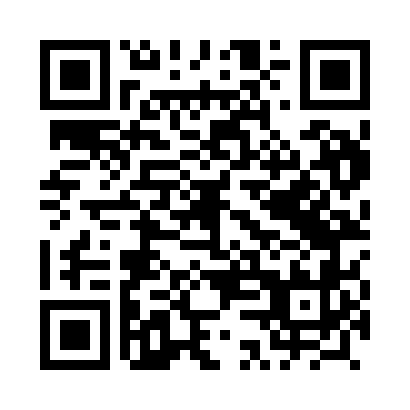 Prayer times for Kepnica, PolandWed 1 May 2024 - Fri 31 May 2024High Latitude Method: Angle Based RulePrayer Calculation Method: Muslim World LeagueAsar Calculation Method: HanafiPrayer times provided by https://www.salahtimes.comDateDayFajrSunriseDhuhrAsrMaghribIsha1Wed3:035:2512:475:538:1110:232Thu2:595:2312:475:548:1210:263Fri2:565:2112:475:558:1410:294Sat2:535:2012:475:568:1610:325Sun2:495:1812:475:578:1710:356Mon2:465:1612:475:588:1910:387Tue2:435:1512:475:598:2010:418Wed2:395:1312:476:008:2210:449Thu2:365:1112:476:018:2310:4710Fri2:325:1012:476:028:2510:5011Sat2:325:0812:476:038:2610:5312Sun2:315:0712:476:048:2810:5513Mon2:305:0512:476:048:2910:5514Tue2:305:0412:476:058:3110:5615Wed2:295:0212:476:068:3210:5716Thu2:295:0112:476:078:3310:5717Fri2:285:0012:476:088:3510:5818Sat2:284:5812:476:098:3610:5819Sun2:274:5712:476:098:3810:5920Mon2:274:5612:476:108:3911:0021Tue2:264:5512:476:118:4011:0022Wed2:264:5312:476:128:4111:0123Thu2:254:5212:476:138:4311:0124Fri2:254:5112:476:138:4411:0225Sat2:254:5012:476:148:4511:0326Sun2:244:4912:486:158:4611:0327Mon2:244:4812:486:158:4811:0428Tue2:244:4712:486:168:4911:0429Wed2:234:4612:486:178:5011:0530Thu2:234:4612:486:178:5111:0531Fri2:234:4512:486:188:5211:06